PETEK, 15. 5. 2020ŠPORT: Igre z balonom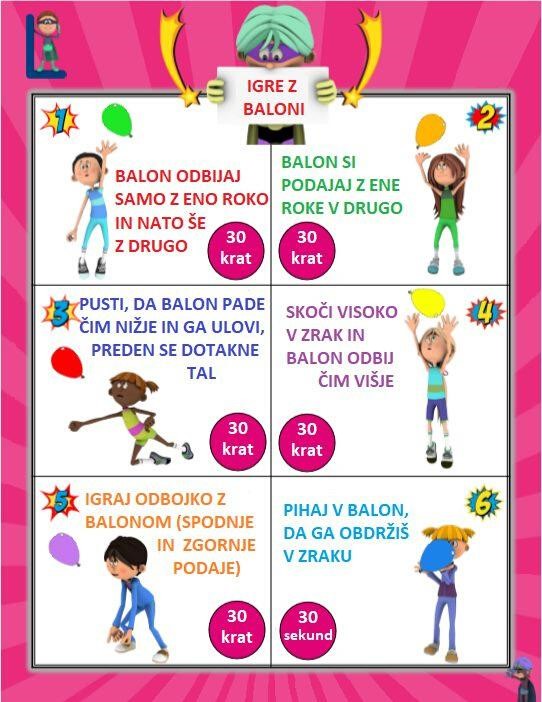 Če nimaš balona, zapleši z mamo, očetom, bratom ali s sestro.https://www.youtube.com/watch?time_continue=15&v=afmXWrw3Fh0&feature=emb_titleMATEMATIKA: Števila do 1000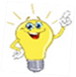 Reši naloge v DZ na strani 17.Na povezavi vadi številske predstave.https://interaktivne-vaje.si/matematika/mat_1000/racunam_do_1000.htmlTvoja učiteljica PepcaSLOVENŠČINA: Zdrav kot ribaPreberi besedilo.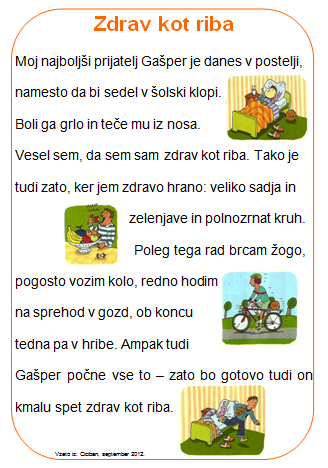 V slovenski zvezek napiši, kdaj si zdrav kot riba in zakaj.SPOZNAVANJE OKOLJA: Utrjevanje snoviGlej poslana navodila v sredo.  Učenje vzami resno, saj bo sledila ocena.    